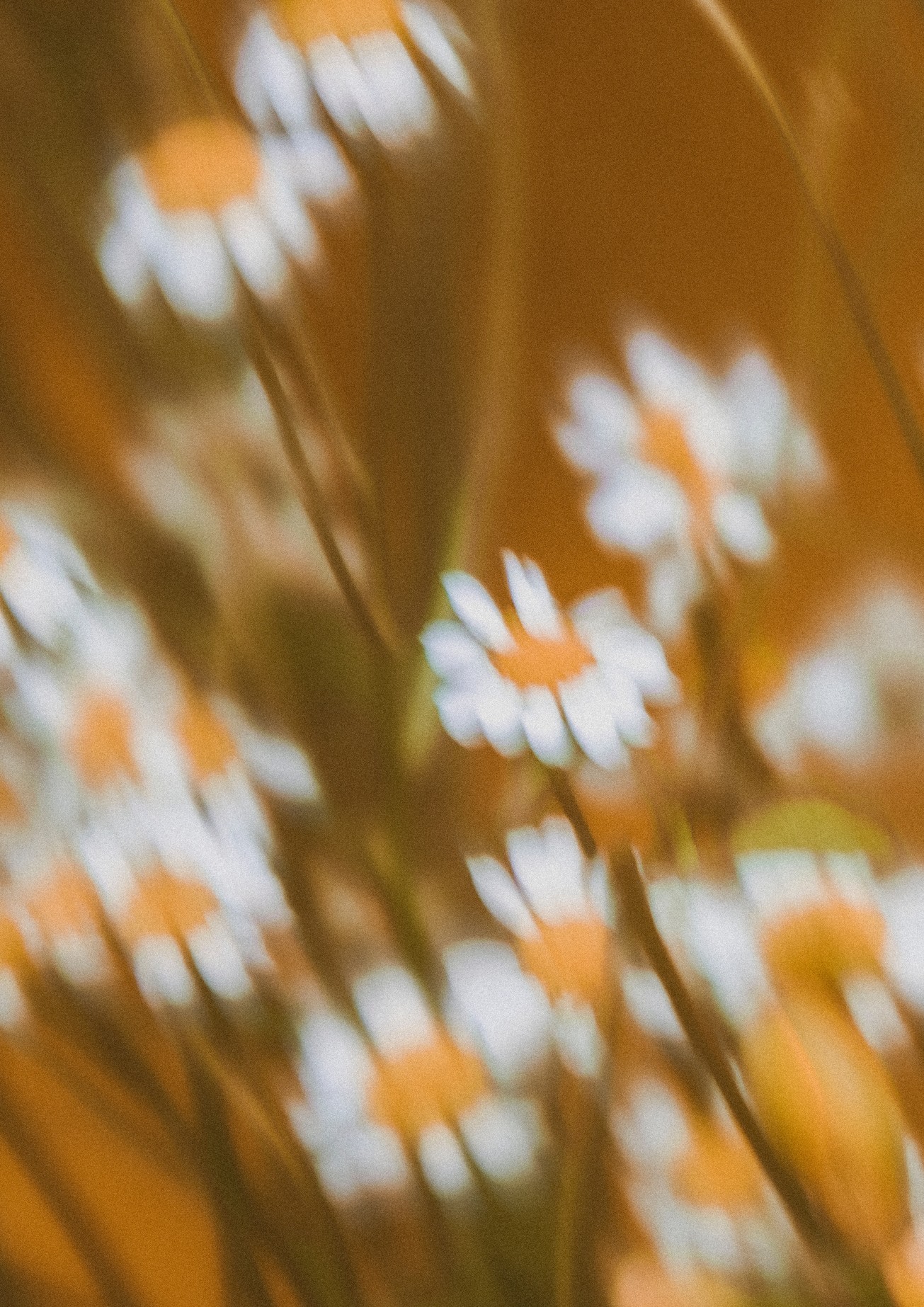 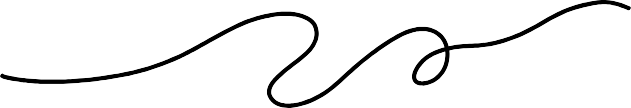 Hasta  luegoJulio